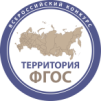 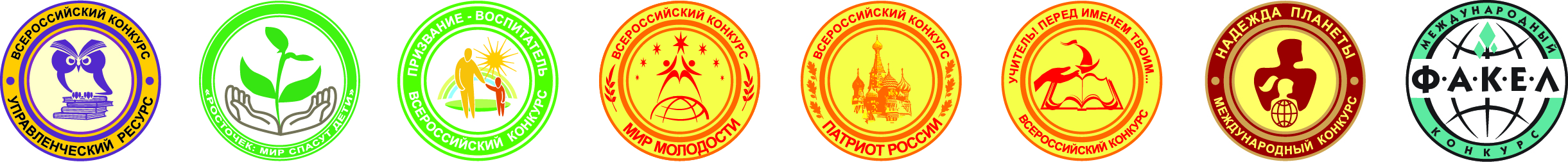 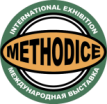 ОРГКОМИТЕТ международных и всероссийских конкурсов и выставокпод эгидой Международной славянской академии наук, образования, искусств и культуры                         Востребованное образование  г. Слюдянка                                                                     1-5 августа 2019 г.  Иркутской областиXXVII  БАЙКАЛЬСКАЯ ШКОЛАФГОС в смысловом поле профессиональных конкурсов и выставок Краткосрочное повышение квалификации (72 часа)Авторский курс проф. Б. П. Черника - главного эксперта всероссийских и международных конкурсов под эгидой МСА, директора Международной заочной выставки «METHODICE»ПРОГРАММА1. Особенности международных и всероссийских конкурсов. Технология подготовки конкурсных работ (выбор темы, оптимальный алгоритм действий, содержание, структура, объем и оформление работы). Типичные недочеты и успешные элементы конкурсных материалов. Комментарии, советы и рекомендации по подготовке материалов-номинантов. 2. Всероссийский конкурс «ТЕРРИТОРИЯ ФГОС»: итоги первых групп номинантов, отражение в конкурсных материалах основополагающих идей ФГОС, советы экспертов жюри. Консультации для участников очередной группы конкурса (прием материалов – до 15 октября).3 . Информация о возможности очного участия в конкурсах.5. Информация о Международной заочной выставке методических и программно-методических материалов «METHODICE». Уроки выставок: сопряжение образовательной и выставочной практик – стратегия успеха в выставочном деле. Отражение основополагающих идей ФГОС. Творческие находки экспонентов, креативные экспонаты. Коммуникации:  «забытые  ресурсы» или об упущенных возможностях экспонентов и посетителей выставок. Знакомство с выставочными экспонатами выставки «METHODICE» . 6. ИНДИВИДУАЛЬНЫЕ КОНСУЛЬТАЦИИ (советы по выбору тем конкурсных работ с позиций ФГОС, использованию приложений; оперативный просмотр планов и «набросков отдельных частей материалов-номинантов).7.  ОФИЦИАЛЬНАЯ ЦЕРЕМОНИЯ НАГРАЖДЕНИЯ  победителей и лауреатов Международных конкурсов  «Факел» и «Magister», Международной заочной выставки «Methodice», а также  Всероссийских конкурсов «Призвание - воспитатель»,  «Патриот России». ДОПОЛНИТЕЛЬНО (для желающих): интерактив «Конструирование реального конкурсного материала (с учетом общих требований, типичных недочетов и успешных элементов)», а также специальный анализ материалов-номинантов Всероссийских конкурсов «Мир молодости», «Патриот России», «Росточек: мир спасут дети»,  «Учитель! Перед именем твоим…»,  «Призвание – воспитатель», «Управленческий ресурс», «Территория ФГОС» и Международных конкурсов «Надежда планеты», «Факел» с просмотром конкурсных работ, отмеченных золотыми медалями. Примечание 1. Участникам Байкальской школы выдается документ (сертификат) об окончании Школы – 72 часа (для желающих: по очно-заочной форме – 144 часа). Кроме того, Байкальская школа является базовой для подготовки региональных тьюторов и экспертов жюри по направлению «Профессиональные заочные конкурсы в образовании» (прошедшим обучение выдается соответствующий сертификат).Примечание 2. Слушатели семинара, согласившиеся дополнительно выполнить самостоятельно специальное «домашнее задание», участвуют в очно-заочном формате школы до 15 октября; им выдается соответствующий сертификат (144  часа).Примечание 3. Возможно проживание участников Школы после её окончания (по предварительной договоренности).Справки:     (383) 363-11-73;  363-75-90     E-mail:   centr-bo@mail.ru        Сайт: centr-bo.ruСтоимость участия официального слушателя  ШКОЛЫ - 15800 руб.  В стоимость входит: - обучение, индивидуальные консультации;- проживание в период проведения школы в 2-местных номерах гостиницы на берегу  Байкала;- трехразовое питание;- экскурсия на Аршан, водопад, горячие источники; пикник на берегу Байкала; Частный музей минералов;- комплект методических материалов, в том числе, книги Б.П. Черника «Профессиональные конкурсы: слагаемые победы» (5-издание), «Презентации: технология успеха (от идеи до воплощения)» - 2-издание, «Успешное участие выставках как авторское действие» (6-е издание);  в качестве учебных призов – книга Д. Олвуда, Б. Монтгомери «Выставки: планирование и дизайн»; исторический альманах «Народное образование»;- сертификат об окончании Школы.Стоимость участия дополнительных лиц:- детей до 14 лет – 7900 руб.- взрослых – 12000 руб.Сбор участников ШКОЛЫ - 1 августа в гостинице школы-интерната № 23 (адрес: г. Слюдянка, ул. Советская, д. 21)  с 8.00 до 12.00 по местному времени (проезд  до ст. Слюдянка ж.д. транспортом или маршрутным такси - курсируют ежечасно от ж.д. вокзала Иркутска и Улан-Удэ), 5 августа (после завтрака) - отъезд слушателей.ВНИМАНИЕ! Для участия в Школе необходимо представить в Центр непрерывного бизнес-образования информацию о своем учреждении (почтовый адрес, тел., e-mail, ФИО руководителя, а в случае составления договора об оказании образовательной услуги, то и банковские реквизиты),  а также сообщить количество участников и их ФИО.НАШИ  РЕКВИЗИТЫ:     ЧУДО «Центр непрерывного бизнес-образования»630049  г. Новосибирск,Красный проспект, 220, корпус 10ИНН/КПП 5402154240/540201001БИК  045004725к/с 30101810400000000725р/с 40703810632000000068Филиал ПАО «БАНК  УРАЛСИБ»